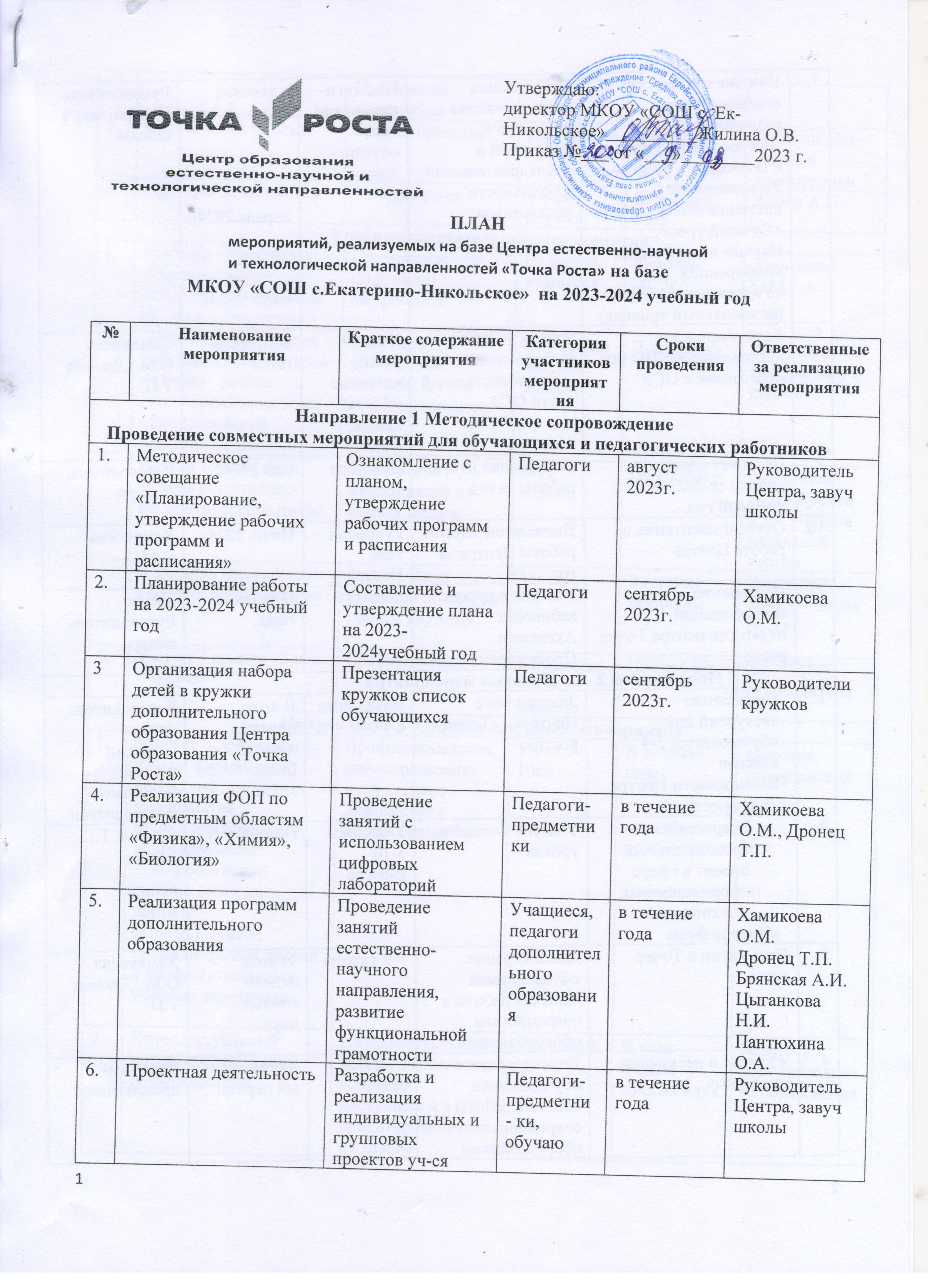 7.Участие в конкурсах и конференциях различного уровня(Всероссийский проект « В гостях у ученого», Региональный дистанционный конкурс «Лучший урок»,Научно-практическая конференция  «Увлекательная наука»( региональный уровень)Организация сотрудничества совместной, проектной и исследовательской деятельности школьниковПедагоги-предметни - ки, обучаю - щиесяв течение годаапрель 2024гмарт  2024гРуководитель Центра, завуч школы8.Консультации по использованию ЦО при подготовке к ОГЭРабота уч-ся по выполнению экспериментальной части ОГЭУч-ся 9 класс, сдающие ОГЭ по химии, физикеВ течении года.Хамикоева О.М. ,Дронец Т.П9.Педсовет «Анализ работы за 2023-2024 учебный год. Подведение итогов работы за год.Педагогимай 2024г.Руководитель Центра 10.Отчёт-презентация о работе ЦентраПодведение итогов работы Центра за годРуководи –тель Центра Июнь 2024г.Хамикоева О.М. 11.Повышение квалификации педагогов центра Точка ростаУчастие в курсах, вебинарах Академии ПросвещенияпедагогиВ течение годаЗавуч. Руководитель центра                       Направление 2   Внеурочные мероприятия                       Направление 2   Внеурочные мероприятия                       Направление 2   Внеурочные мероприятия                       Направление 2   Внеурочные мероприятия                       Направление 2   Внеурочные мероприятия                       Направление 2   Внеурочные мероприятия1.Проведение экскурсий для обучающихся 2-4 классов«Возможности Центра «Точка роста»Знакомство с  Центром  «Точка роста»Начальные классыВ ходе недели химии, биологии,физики.Руководитель центра Педагоги центра Классные руководители.2.Всероссийский образовательный проект  в сфере информационных технологий«Урок цифры»Участие в онлайн-урокахУчащиеся 5-10 классовПо графику,Дронец Т.П3.День науки в Точке ростаДемонстрация обучающимся навыков работы с современным оборудованием7-9 классы В ходе недели точных наук.Хамикоева О.М. ,Дронец Т.П4. «Умные и нескучные каникулы» Демонстрация обучающимся навыков работы с современным оборудованием Проведение практикумаУч-ся  5-9клКаникулярный период Педагоги-предметники5..Форум юных учёныхЗащита проектов 9,10 классыФевраль-апрель 2024г.завуч школы, учителя предметники6.Турниры по шахматамУчастие уч-сяУч-ся кружкаВ течение годаЗюбан А.П.Учебно-воспитательные мероприятияУчебно-воспитательные мероприятияУчебно-воспитательные мероприятияУчебно-воспитательные мероприятияУчебно-воспитательные мероприятияУчебно-воспитательные мероприятия1.Семинар - практикум «Использование цифрового микроскопа на уроках биологии»Применение цифрового микроскопаПедагоги, учащиесяФевраль 2023гХамикоева О.М.2.Организация участия обучающихся центров«Точка	роста»	в муниципальном этапе Всероссийскойолимпиады школьниковУчастие в предметных  олимпиадах (по итогам  школьного этапа)Обучающиеся 5-10 классовПо графикуРуководитель Центра, завуч школы3.Неделя точных наукНеделя естественно-математического циклаПроведение мероприятий в рамках недели5-11 классыПо графикуХамикоева О.М., Дронец Т.П., учителя начальной школы4.Школьная конференция «Первые шаги в науку»Защита мини-проектов по итогам работы кружковУч-сяВесенние каникулыРуководитель центра «Точка роста»5.Участие в проекте «Билет в будущее»ПрофориентацияОбучающиеся 6-10 классовПо графикуКл. руководителиНаправление 3  Социокультурные мероприятияНаправление 3  Социокультурные мероприятияНаправление 3  Социокультурные мероприятияНаправление 3  Социокультурные мероприятияНаправление 3  Социокультурные мероприятияНаправление 3  Социокультурные мероприятия1.Участие обучающихся школы в ярмарках профессий, мероприятия профориентационной направленности:  всероссийские онлайн-уроки на портале «ПроеКТОриЯ»;  дни открытых дверей в профессиональных учебных заведениях Профессиональное самоопределение выпускников Знакомство с профессиямиУч-ся 9-10клВ течение годаклассные руководители2.Интеллектуальный марафон «Мир твоих возможностей»Интеллектуальный марафон состоит из вопросов доступных и ориентированных на знание основного материала по разным предметным циклам.Уч-ся 5-10 клВ ходе недели точных наукПедагоги дополнительного образования3.Информационное сопровождение учебно-воспитательной деятельности Центра,системы внеурочных мероприятий с участием детей, педагогов, в том числе на сайте образовательной организации, социальных сетях и иных информационных ресурсах.Предоставление результатов деятельности центра «Точка роста»Учащиеся, учителя, родителиВ течение годаРуководитель Центра                        Направление 4    Популяризация национального проекта «Образование»                        Направление 4    Популяризация национального проекта «Образование»                        Направление 4    Популяризация национального проекта «Образование»                        Направление 4    Популяризация национального проекта «Образование»                        Направление 4    Популяризация национального проекта «Образование»                        Направление 4    Популяризация национального проекта «Образование»1. Своевременное создание и обновление информации о деятельности Центра «Точка роста» на официальном сайте школыВ течение годаРуководитель Центра2. Освещение мероприятий Центра «Точка роста» черезинтернет -каналы и социальные сетиВ течение годаРуководитель Центра, педагоги